Think About It! Write your answers below:Conduct a Breathing Demonstration: ObservationsWhat happens to the pressure in the bottle when you pull down on the balloon?What happens to the size of the lungs when you pull down on the balloon?What happens to the pressure in the bottle when you release the balloon?What happens to the size of the lungs when you release the balloon?If the phrenic nerve is damaged due to polio, thus paralyzing your diaphragm, how would this affect your breathing?Conduct a Breathing Demonstration: Write Your ScriptReflectionsNow that you have built a model and shared your findings, think about what you learned about polio. Answer the questions below.What is the poliovirus and how is it transmitted?What are the symptoms and consequences of polio?What are some challenges communities might experience in accessing proper sanitation and vaccination?Health equity is achieved when every person has the opportunity to attain his or her full health potential and no one is disadvantaged from achieving this potential because of social position or other socially determined circumstances. What are some of the health equity issues surrounding polio?Before he was president, Franklin D. Roosevelt was diagnosed with polio in 1921 at the age of 39, resulting in permanent paralysis of his legs. He founded the National Foundation for Infantile Paralysis in 1938 to study the disease. How do you think this changed history?Why is it important to raise awareness about global public health?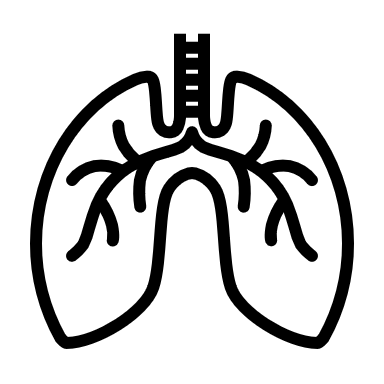 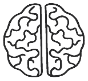 